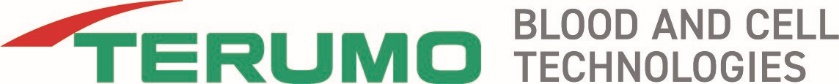 At Terumo BCT, we are on the lookout for two talented, innovative and ambitious Engineering Apprentices to join our engineering team based in Millbrook, Larne. Terumo BCT, a global leader in blood component and cellular technologies, is the only company with the unique combination of apheresis collections, manual and automated whole blood processing, and pathogen reduction coupled with leading technologies in therapeutic apheresis and cell processing. We believe in the potential of blood to do even more for patients than it does today. This belief inspires our innovation and strengthens our collaboration with customers. Our Apprenticeship programmes are open to applicants aged over 16 who hold a minimum or expect to achieve   5 x GCSE’s  A*-C (9-4)(or equivalent) including English and Maths and at least one Science-related subject. AS/A Level passes in Maths, Science, or Technology are desirable, as are individuals who have some work experience within an Engineering discipline. Please note that graduates with an Engineering qualification at Degree, HND, Diploma level or equivalent are not supported by DfE funding and therefore ineligible for the Apprenticeships NI programmeIf you are keen to join the company then please forward a completed CV to Frank  Healy Engineering Manager  by Friday 13th August 2021.  Email : frankhealy@terumobct.com